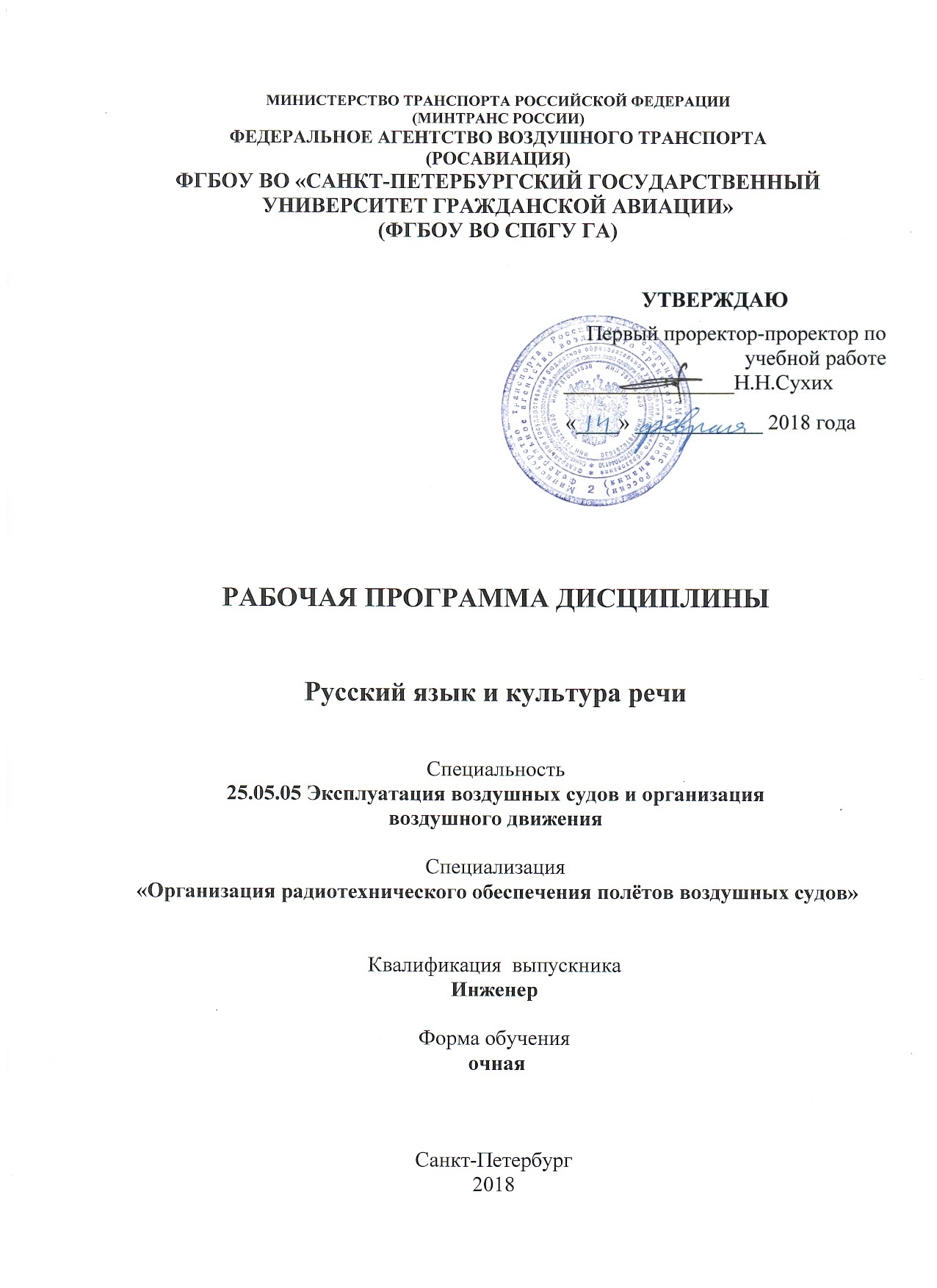 1 Цели освоения дисциплиныЦелями освоения дисциплины «Русский язык и культура речи» являются:формирование у студентов теоретических знаний в области лингвистических методов и приёмов практического владения современным русским литературным языком; развитие умений практического применения полученных знаний в коммуникации любого типа;повышение уровня развития навыков грамотности и общего интеллектуального развития студентов;воспитание культурно - ценностного отношения к русской речи.Задачами освоения дисциплины являются:углубление знаний о языковых единицах разных уровней (фонетического, лексико-фразеологического и т.д.) и их функционировании в речи;развитие навыков продуцирования грамотных, логически связных, правильно сконструированных текстов на разные темы в соответствии с коммуникативными намерениями;умение осознанно использовать систему норм русского литературного языка в конкретном типе речи; совершенствование речевой культуры путём обогащения словарного запаса, расширения понятийного аппарата; формирование мотивации дальнейшего самостоятельного овладения речевыми навыками и умениями.Дисциплина обеспечивает подготовку выпускника к эксплуатационно- технологической деятельности.2 Место дисциплины в структуре ООП ВПО Дисциплина «Русский язык и культура речи» представляет собой дисциплину по выбору, относящуюся к специальной вариативной части цикла С1 дисциплин по специальности «Эксплуатация воздушных судов и организация воздушного движения», специализации «Организация радиотехнического обеспечения полётов воздушных судов». Дисциплина носит междисциплинарный характер.Дисциплина «Русский язык и культура речи» базируется на результатах обучения, сформированных у студента при освоении предмета «Русский язык» (школьный уровень). Дисциплина «Русский язык и культура речи» является обеспечивающей для дисциплин: «Документооборот и делопроизводство», «Безопасность жизнедеятельности», «Управление персоналом», а также для подготовки и защиты выпускной квалификационной работы, научно-исследовательской работы. Дисциплина «Русский язык и культура речи» изучается во 2 семестре.3 Компетенции обучающегося, формируемые в результате освоения дисциплины Процесс освоения дисциплины направлен на формирование следующих компетенций:4 Объем дисциплины и виды учебной работыОбщая трудоёмкость дисциплины составляет 3 зачётные единицы, 108 академических часов.5 Содержание дисциплины 5.1 Соотнесения тем – разделов дисциплины и формируемых в них компетенцийСокращения: ВК − входной контроль, Л – лекция, ПЗ – практическое занятие, СР – самостоятельная работа, У – устный опрос, ПР -  письменная работа, ИД – индивидуальный тематический доклад, Тр – тренинг5.2 Темы дисциплины и виды занятий Сокращения: Л − лекции, ПЗ − практические занятия, СРС − самостоятельная работа студента, С − семинар, ЛР – лабораторные работы, КР − курсовая работа.5.3 Содержание дисциплины Русский язык и культура речи. Общие вопросы современной коммуникации и учебной дисциплиныСовременный русский язык в системе языков мира. Соотнесение понятий национального языка и его литературного аналога. Историческая семантика нормы и виды норм в литературном языке. Лексикология и лексикография. Разнообразие справочной литературы. Русский литературный язык. Историческая справкаЯзыковое древо мира. Индоевропейский праязык, основные ветви. Вопрос о русской письменности в мировой научной литературе. Этапы реформирования русского литературного языка. Русский язык как средство межнационального общения. Использование русского языка на территории России и бывших советских республик (делопроизводство, сфера культуры, массовое общение).  Лексические средства русского языкаЛексический состав языка как основа грамотного и точного выражения мысли. Разнообразие лексических выразительных средств русского языка. Исконно русская лексика. Система и типология заимствований (иностранные кальки, экзотизмы, варваризмы). Активный и пассивный словарный запас. Устаревшие слова (архаизмы, историзмы) и неологизмы. Провинциальная лексика и диалект. Специальная лексика. Терминология. Фразеологизмы и афоризмы. Понятие жаргона. Язык арго. Язык и речь. Межличностное общениеЯзык как социальное и полифункциональное явление. Виды речевой деятельности. Формы и разновидности речи. Монолог. Диалог. Полилог. Устная и письменная речь как инструмент фиксации мысли. Соотнесение понятий «форма» и «жанр» речи. Текст. Признаки и смысловые типы. Структура текста. Конструирование текста во взаимосвязи с коммуникативными целями и сферой употребления.Социальное и межличностное общение. Основы мастерства публичного выступления. Ораторское искусство как социальное явление. Искусство спора. Полемика. Дискуссия. Типология аргументации. Софизмы, логические ошибки, уловки в споре и меры против них. Современная коммуникация и речевой этикет. Принципы эффективности и недостатки современного общения. Стилистическая система современного русского языкаОсобенности научного стиля. Специфика использования языковых средств, жанровое разнообразие, сфера реализации.Официально-деловой язык и современная коммуникация. Сфера и формы функционирования. Лексические признаки официально-делового стиля как отражение социального опыта. Принципы оформления документов.Публицистический стиль. Цели и задачи, жанровая дифференциация. Синтетическая форма  лексических средств выразительности.Стиль художественной литературы. Авторский стиль. Источники формирования языковых норм. Разговорная речь в системе в системе функциональных разновидностей русского литературного языка.Стилистически ограниченная лексика. Диалектизмы, профессиональный сленг, жаргон. Роль внеязыковых факторов.Практическая стилистика и культура речевого общенияНормативный и этический аспект культуры речи. Основные лингвистические нормы русского языка. Речевые ошибки. Типология. Стилистическая роль «запрограммированных ошибок». Императивные лингвистические ошибки, их предупреждение.Изобразительные и выразительные средства языка. Тропы. Лексические, синтаксические и стилистические фигуры.5.4 Практические занятия (семинары)5.5 Лабораторный практикумЛабораторный практикум не предусмотрен. 5.6 Самостоятельная работа5.7 Курсовые работыКурсовые работы учебным планом не предусмотрены.6 Учебно-методическое и информационное обеспечение дисциплиныа) основная литература: Введенская, Л.А. Русский язык и культура речи [Текст]: уч. пособие для вузов. Допущ.Минобр.РФ / Л.А. Введенская, Л.Г. Павлова, Е.Ю. Кашаева, – Ростов /Д: Феникс, 2010. – 539 с.; ISBN 978-5-222-16316-0. Количество экземпляров 20.Введенская, Л.А. Русский язык и культура речи [Текст] : уч. пособие для вузов. Допущ.Минобр.РФ / Л.А. Введенская, Л.Г. Павлова, Е.Ю. Кашаева, – 30-е изд. - Ростов /Д: Феникс, 2011. – 539с.; ISBN 978-5-222-18745-6. Количество экземпляров 20.Голубева, А. В. Русский язык и культура речи [Электронный ресурс]: учебник и практикум для СПО / А. В. Голубева; под ред. А. В. Голубевой. — М.: Издательство Юрайт, 2018. — 386 с. — (Серия : Профессиональное образование). — ISBN 978-5-9916-7623-6. — Режим доступа www.biblio-online.ru/book /043B1364-92C9-4949-9200-839FC64C49F3, свободный (дата обращения: 29.01.2018).Самсонов, Н. Б. Русский язык и культура речи [Электронный ресурс]: учебник и практикум для СПО / Н. Б. Самсонов. — 2-е изд., испр. и доп. — М. : Издательство Юрайт, 2018. — 383 с. — (Серия : Профессиональное образование). — ISBN 978-5-9916-9258-8. — Режим доступа : www.biblio-online.ru/book/AFD0F749-6864-421F-A418-372CA5945F5B, свободный (дата обращения: 29.01.2018).Русский язык и культура речи [Электронный ресурс]: учебник и практикум для академического бакалавриата / Т. Ю. Волошинова [и др.] ; под ред. А. В. Голубевой, В. И. Максимова. — 4-е изд., перераб. и доп. — М. : Издательство Юрайт, 2018. — 306 с. — (Серия : Бакалавр. Академический курс). — ISBN 978-5-534-06066-9. — Режим доступа: www.biblio-online.ru/book/B7167079-BDEB-423E-8C82-C6EA2E09DA5D, свободный (дата обращения: 29.01.2018).Культура речи и деловое общение [Электронный ресурс]: учебник и практикум для СПО / В. В. Химик [и др.]. — М. : Издательство Юрайт, 2018. — 308 с. — (Серия : Профессиональное образование). — ISBN 978-5-534-07792-6. — Режим доступа: www.biblio-online.ru/book/0670A122-0B62-4611-B003-17F289899441, свободный (дата обращения: 29.01.2018).Панченко, С.В. Русский язык и культура речи для юристов [Электронный ресурс]: учебное пособие для академического бакалавриата / С. В. Панченко, Ю. Б. Феденева, Н. А. Юшкова. — М. : Издательство Юрайт, 2018. — 230 с. — (Серия : Бакалавр. Академический курс). — ISBN 978-5-534-02809-6. — Режим доступа: www.biblio-online.ru/book/A23928D6-479C-46C1-83D4-CFC86C8F1B69, свободный (дата обращения: 29.01.2018).Лобачева, Н. Русский язык. Лексикология. Фразеология. Лексикография. Фонетика. Орфоэпия. Графика. Орфография [Электронный ресурс]: учебник для СПО / Н. Лобачева. — 2-е изд., испр. и доп. — М. : Издательство Юрайт, 2017. — 281 с. — (Серия : Профессиональное образование). — ISBN 978-5-534-02466-1. — Режим доступа: www.biblio-online.ru/book/ D852C718-D0A9-425E-AC83-E6CCB950780B, свободный (дата обращения: 29.01.2018). Введенская, Л.А. Русский язык и культура речи [Электронный ресурс]: уч.пособие для вузов. Допущ.Минобр.РФ / Л.А. Введенская, Л.Г. Павлова, Е.Ю. Кашаева, – 30-е изд. - Ростов /Д: Феникс, 2011. – 539с.; ISBN 978-5-222-18745-Режим доступа: https://e.lanbook.com/book /53657, свободный (дата обращения: 29.01.2018). Русский язык и культура речи. Синтаксис [Электронный ресурс]: Учебное пособие для студентов вузов — Электрон. дан. — Москва: Аспект Пресс, 2016. — 256 с. — Режим доступа: https://e.lanbook.com/book /97229, свободный (дата обращения: 29.01.2018). Гарифуллина, Н.К. Русский язык и культура профессиональной речи учебное пособие [Электронный ресурс] : учеб. пособие / Н.К. Гарифуллина, И.В. Вяткина. — Электрон. дан. — Казань : КНИТУ, 2013. — 84 с. — Режим доступа: https://e.lanbook.com/book /73409, свободный (дата обращения: 29.01.2018).б) дополнительная литература: Бортников, В.И. Русский язык и культура речи. Практикум [Электронный ресурс]: учебное пособие для СПО / В. И. Бортников, Ю. Б. Пикулева. — 2-е изд. — М. : Издательство Юрайт, 2018. — 95 с. — (Серия : Профессиональное образование). — ISBN 978-5-534-07648-6. — Режим доступа: www.biblio-online.ru/book/262910E9-1F42-4743-B71D-460FED540D3A, свободный (дата обращения: 29.01.2018). Русский язык и культура речи [Электронный ресурс]: учебник и практикум для СПО / В. Д. Черняк, А. И. Дунев, В. А. Ефремов, Е. В. Сергеева; под общ. ред. В. Д. Черняк. — 4-е изд., перераб. и доп. — М. : Издательство Юрайт, 2018. — 389 с. — (Серия : Профессиональное образование). — ISBN 978-5-534-00832-6. — Режим доступа: www.biblio-online.ru/book/C842573D-F228-4FA8-8DE9-97D4EE07E52F, свободный (дата обращения: 29.01.2018). Теремова, Р.М. Русский язык как иностранный. Актуальный разговор [Электронный ресурс]: учебное пособие для академического бакалавриата / Р. М. Теремова, В. Л. Гаврилова. — 3-е изд., испр. и доп. — М. : Издательство Юрайт, 2018. — 318 с. — (Серия : Бакалавр. Академический курс). — ISBN 978-5-534-06084-3. — Режим доступа: www.biblio-online.ru/book/88604369-BDA5-4695-B967-30D848958B03, свободный (дата обращения: 29.01.2018). Русский язык и культура речи [Электронный ресурс]: учебник для СПО / Г. Я. Солганик, Т. И. Сурикова, Н. И. Клушина, И. В. Анненкова; под ред. Г. Я. Солганика. — М. : Издательство Юрайт, 2018. — 239 с. — (Серия : Профессиональное образование). — ISBN 978-5-534-03835-4. — Режим доступа: www.biblio-online.ru/book/E4D3D290-182C-4BE8-9CC3-30F12D7ED9AA, свободный (дата обращения: 29.01.2018). Русский язык. Сборник упражнений [Электронный ресурс]: учебное пособие для СПО / П. А. Лекант [и др.] ; под ред. П. А. Леканта. — М. : Издательство Юрайт, 2018. — 314 с. — (Серия : Профессиональное образование). — ISBN 978-5-9916-7796-7. — Режим доступа: www.biblio-online.ru/book/17464E03-F21D-49FB-BCB0-5C241624DCF, свободный (дата обращения: 29.01.2018).  Лекант, П.А. Русский язык [Электронный ресурс]: справочник / П. А. Лекант, Н. Б. Самсонов; под ред. П. А. Леканта. — 3-е изд., испр. и доп. — М. : Издательство Юрайт, 2017. — 351 с. — (Серия : Профессиональное образование). — ISBN 978-5-534-01148-7. — Режим доступа: www.biblio-online.ru/book/C6D4D67D-9E7C-4016-89D9-6989E55FC364, свободный (дата обращения: 29.01.2018). Лекант, П.А. Русский язык [Электронный ресурс]: справочник для прикладного бакалавриата / П. А. Лекант, Н. Б. Самсонов; под ред. П. А. Леканта. — 3-е изд., испр. и доп. — М. : Издательство Юрайт, 2018. — 351 с. — (Серия : Бакалавр. Прикладной курс). — ISBN 978-5-534-00692-6. — Режим доступа: www.biblio-online.ru/book/33227B4C-9EC4-4924-A2B4-9904D7DE31CF, свободный (дата обращения: 29.01.2018). Русский язык и культура речи. Практикум. Словарь [Электронный ресурс]: учеб.-практ. пособие для СПО / В. Д. Черняк [и др.] ; под общ. ред. В. Д. Черняк. — 2-е изд., перераб. и доп. — М. : Издательство Юрайт, 2018. — 525 с. — (Серия : Профессиональное образование). — ISBN 978-5-534-03886-6. — Режим доступа: www.biblio-online.ru/book/07502254-3A20-4512-A9DD-D43D3CA6A8E7, свободный (дата обращения: 29.01.2018). Щербина И.А. Русский язык и культура речи [Текст]: программа и метод.указания по изучению разделов курса. Для студ. всех специальностей / И.А. Щербина.- СПб.: ГУГА, 2011. – 113 с. Количество экземпляров 15.в) перечень ресурсов информационно-телекоммуникационной сети «Интернет»: Справочно-информационный портал «Грамота.ру» - русский язык для всех [Электронный ресурс] / Режим доступа:  http://gramota.ru, свободный (дата обращения 29.01.2018). Электронная библиотека научных публикаций «LIBRARY.RU» [Электронный ресурс] / Режим доступа: URL: http://elibrary.ru,  свободный (дата обращения: 29.01.2018).г) программное обеспечение (лицензионное), базы данных, информационно-справочные и поисковые системы:  Библиотека СПбГУ ГА [Электронный ресурс]. – Режим доступа: http://www.biblioclub.ru/, свободный (дата обращения: 29.01.2018)  Российская национальная библиотека [Электронный ресурс]. – Режим доступа: http://www.nlr.ru, свободный (дата обращения: 29.01.2018)  Библиотека учебной и научной литературы [Электронный ресурс]. – Режим доступа: http://www.sbiblio.co, свободный (дата обращения: 29.01.2018). Библиотека Юрайт [Электронный ресурс]. – Режим доступа: http://www.bibli-online.ru,  свободный (дата обращения: 29.01.2018).7 Материально – техническое обеспечение дисциплиныИллюстративный материал к лекциям (видео-презентации, кинофильмы DVD);Курс практических занятий;Рекомендации к выполнению самостоятельных работ;Тестовый контроль и рейтинговые работы. Аудитория с проектором и доступом в интернет (ауд. № 321, 306).Информационно-справочные и материальные ресурсы библиотеки СПбГУ ГА.8 Образовательные и информационные технологииВходной контроль проводится в форме устных опросов с целью оценивания остаточных знаний по ранее изученным дисциплинам или разделам изучаемой дисциплины.При изучении дисциплины проводится лекции, в том числе интерактивные. Лекция составляет основу теоретического обучения в рамках дисциплины и направлена на систематизирование накопленных и приобретаемых знаний. Лекция предназначена стать теоретической основой в процессе формирования практических речевых навыков. На лекции освещаются наиболее важные, сложные теоретические положения, стимулируя активную познавательную деятельность обучающихся.Интерактивные лекции проводятся в нескольких вариантах:-проблемная лекция: В начале такой лекции или в процессе изложения материала формулируется проблема, ключевой вопрос, поиском ответа на который занимаются лектор и обучающиеся в совместной мыслительной деятельности.-лекция-визуализация - это распространённый современный метод, при котором лекционный монолог сопровождается одновременной демонстрацией слайдов, созданных в среде Power Point, при необходимости привлекаются открытые Интернет-ресурсы, а также демонстрационные и наглядно-иллюстрационные материалы. Лекция-визуализация учит студентов преобразовывать визуальную форму в устную и письменную информацию, что формирует у них профессиональное мышление за счет систематизации и выделения наиболее значимых, существенных элементов содержания обучения.Практические занятия (семинары) проводятся в соответствии с учебно-тематическим планом по группам. Цель практических занятий (семинаров) – закрепить теоретические знания, полученные обучающимися на лекциях. Изучив самостоятельно соответствующие темы рекомендуемых источников, приобрести в процессе практического занятия индивидуальные речевые навыки в дискурсе. Практическое занятие предполагает более глубокое освоение изучаемых тем, путём аналитического разбора, полилога в рамках дисциплины «Русский язык и культура речи». Практическое занятие выполняется в целях практического закрепления теоретического материала, излагаемого на лекции, а также изученного самостоятельно. Лингвистические упражнения предполагают выработку стилистических навыков грамотной профессиональной речи (устной и письменной). Выполнение практического задания включает решение лингвистических задач, анализ речевых ситуаций, а также исследование актуальных проблем речи в обществе. Лингвистический материал практических заданий имеет общекультурное и профессиональное направление и содержит элементы, необходимые для формирования компетенций в рамках подготовки специалиста по организации аэронавигационного обеспечения полётов воздушных судов. Самостоятельная работа студента (обучающегося) является составной частью учебной работы. Ее задачей является формирование навыка самостоятельного приобретения знаний как осознанной потребности. Самостоятельная работа подразумевает выполнение творческих заданий. Закрепление и углубление полученных знаний, самостоятельная работа со специальными справочниками, периодическими изданиями и научно-популярной литературой, в том числе находящейся в глобальных компьютерных сетях, лингвистическое конструирование должно быть нацелено на отработку (демонстрацию) сформировавшихся в процессе творческой работы индивидуальных речевых навыков обучающегося. Главной целью самостоятельного практического задания является индивидуальная, практическая работа каждого обучающегося, направленная на формирование у него компетенций, определенных в рамках дисциплины «Русский язык и культура речи». Все задания, выносимые на самостоятельную работу, выполняются студентом либо в конспекте, либо на отдельных листах формата А4 (по указанию преподавателя). Контроль выполнения заданий, выносимых на самостоятельную работу, осуществляет преподаватель в форме собеседования.9 Фонд оценочных средств для проведения текущего контроля успеваемости и промежуточной аттестации по итогам освоения дисциплины  Фонд оценочных средств по дисциплине «Русский язык и культура речи» предназначен для выявления и оценки уровня и качества знаний студентов по результатам текущего контроля и промежуточной аттестации по итогам освоения дисциплины в виде зачета с оценкой во втором семестре.Фонд оценочных средств для текущего контроля включает: устные опросы, письменные работы, индивидуальные тематические доклады, тренинги.Устный опрос проводится на каждом практическом занятии в течение не более 10 минут с целью контроля усвоения теоретического материала, излагаемого на лекции. Перечень вопросов определяется уровнем подготовки учебной группы, а также индивидуальными особенностями обучающихся (п. 9.6). Также устный опрос проводится для входного контроля по вопросам (п. 9.4).Письменные работы проводятся по темам в соответствии с данной программой и предназначены для определения уровня усвоения материала предыдущей лекции (п. 9.6).Тренинги проводятся, с целью закрепить приобретённые знания по основным или недостаточно усвоенным темам дисциплины в соответствии с данной программой, способствует выявлению пробелов в теоретических знаниях и практических навыков (п. 9.6).Индивидуальный тематический доклад подразумевает самостоятельное выполнение учебных заданий с последующим докладом о полученных результатах. Задание выполняется студентом либо в конспекте, либо на отдельных листах формата А4 (по указанию преподавателя). Контроль выполнения задания осуществляет преподаватель. Учебные задания выполняются в виде докладов и представлены в печатной или рукописной форме, продолжительность доклада 7–10 минут. Необходимо обратить внимание на библиографические источники, указанные в докладе, тщательное продумывание и грамотное оформление тезисного плана.Промежуточная аттестация по итогам освоения дисциплины проводится в виде зачета с оценкой во 2 семестре.Зачет предполагает проведение итогового тестирования, включающего в себя тестовые задания по основным вопросам дисциплины с целью определить уровень освоения компетенций, определённых в учебной программе. К моменту сдачи зачета должны быть благополучно пройдены предыдущие формы контроля.Наиболее точно оценить уровень освоения компетенций за весь период изучения дисциплины позволяет применение балльно-рейтинговой системы оценки знаний студентов.Методика формирования результирующей оценки в обязательном порядке учитывает посещаемость занятий, активность студентов на практических занятиях, выполнение самостоятельных заданий, речевой уровень защиты своих работ студентами, участие студентов в конференциях и подготовку ими публикаций, что отражено в балльно-рейтинговой оценке текущего контроля успеваемости и знаний студентов в п. 9.1. Описание шкалы оценивания, используемой для проведения промежуточных аттестаций, приведено в п. 9.5. 9.1 Балльно-рейтинговая оценка текущего контроля успеваемости  и знаний студентов2 семестр Методические рекомендации по проведению процедуры оценивания знаний, умений и навыков и (или) опыта деятельности, характеризующих этапы формирования компетенцийУстный опрос: предназначен для выявления уровня текущего усвоения компетенций обучающимся по мере изучения дисциплины. Письменные работы: предназначены для определения уровня усвоения материала предыдущей лекции.Тренинги: предназначены для закрепления приобретённых знаний по основным или недостаточно усвоенным темам дисциплины и выявлению пробелов в теоретических знаниях и практических навыков.Индивидуальный тематический доклад: предназначен для углубленного изучения некоторой темы и развития навыков устной речи у студентов.Зачет с оценкой: промежуточный контроль, оценивающий уровень освоения компетенций за период изучения дисциплины.Посещение лекционного занятия обучающимся оценивается в 1 балл. Подготовка конспекта лекционного занятия дополнительно оценивается в 1 бал.  Посещение всех занятий темы практических занятий обучающимся оценивается в 1 бал. Активная работа обучающегося на занятии оценивается до 3 баллов в соответствии с методикой, приведенной в п.9.5. Темы курсовых работ по  дисциплинеНаписание курсовых работ (проектов) учебным планом не предусмотрено Контрольные вопросы и задания для проведения входного контроля, остаточных знаний по обеспечивающим дисциплинам в форме устного опроса и письменной работыУстный опрос на знание грамматики.Вставьте пропущенные буквы и знаки.Аген_ство, а_люминий, ас_им_етрия;Бал_юстрада, бе_вкусный, буду_щее;В_н_грет, (в)последствии_, (в)следстви_ болезни;Га_лерея,Джент_льмен, д_в_ден_, д_лина, ди_лог;Жить (за)границей, задолж_н_ость, (западно)европейский,  затуш_вывать; Им_тация, ингр_д_ент, инт_л_генция, (ис)подлобья;(Как)бу_то, кол_ич_ство, к_мп_новать, рекламная к_мпания, кристал_ный; Лен_ость;(На)лету, (не)(за)мужем, (не)пр_емл_мый, (не)согласен, нян_чить, ноу(хау)Никч_мный;Об_яние, оп_здать; Пап_р_тник, плащ_м, пл_й_р, пл_вец, подр_внять волосы, пожалу_ст_, познаком_тесь, пок_ление, (пол)Европы, по_скользнуться, по_черк, пр_стиж, при_ти (во)время,  прои_шествие, пр_па_анда, пятибал_ьный,Рас_чёт, рас_читывать, р_скошный; Сверх_естествен_ый, светопре_ставление, себ_стоимость, себ_любие, серебр__ый, ск_лиоз, ск_р_пулёзный, сорок_аградусный, стел_щийся по р_внине туман, ст_мат_логия, стр_птиз, сума_шедший, с_язвить, с_мпр_визировать, с_экономитьТер_ас_а, Фальш_, фетиш_;Чере_чур, четырест_, ч_лкаОценка выставляется по следующей шкале: - 0…1 ошибка – 3 балла («отлично»); - 2…4 ошибки – 2 балла («хорошо»); - 5…6 ошибок – 1 балл («удовлетворительно»); - более 6 ошибок – 0 баллов («неудовлетворительно»).Письменная работа в виде диктанта (150-170 слов), текст меняется ежегодно. Диктант оценивается одной отметкой.3 балла («отлично») выставляется за безошибочную работу, а также при наличии в ней одной негрубой орфографической или одной негрубой пунктуационной ошибки.2 балла («хорошо») выставляется при наличии в диктанте двух орфографических и двух пунктуационных ошибок, или 1 орфографической и 3-х пунктуационных ошибок или 4-х пунктуационных ошибок при отсутствии орфографических ошибок. Оценка «4» может выставляться при 3-х орфографических ошибках, если среди них есть однотипные.1 балл («удовлетворительно») выставляется за диктант, в котором допущены 4 орфографические и 4 пунктуационные ошибки или 3 орфографические и 5 пунктуационных ошибок или 7 пунктуационных ошибок при отсутствии орфографических ошибок. Допускается выставление оценки «3» за диктант при 5 орфографических и 4-х пунктуационных ошибках. Оценка «3» может быть поставлена также при наличии 6 орфографических и 6 пунктуационных ошибок, если среди тех и других имеются однотипные и негрубые ошибки.0 баллов («неудовлетворительно») выставляется за диктант, в котором допущено до 7 орфографических и 7 пунктуационных ошибок, или 6 орфографических и 8 пунктуационных ошибок, или 5 орфографических и 9 пунктуационных ошибок, или 8 орфографических и 6 пунктуационных ошибок. Описание показателей и критериев оценивания компетенций на различных этапах их формирования, описание шкал оценивания для бально-рейтинговой оценкиХарактеристика шкал оценивания приведена ниже:1. Для оценивания сформированности компетенций обучающегося на интерактивных лекционных и практических занятиях с помощью БРС используется методика, приведенная в нижеследующей таблице	2. Максимальное количество баллов, полученных за зачет с оценкой – 30. Минимальное (зачетное) количество баллов («зачет сдан») – 15 баллов. Неудовлетворительной сдачей зачета считается оценка менее 15 баллов. При неудовлетворительной сдаче зачета или неявке по неуважительной причине на зачет экзаменационная составляющая приравнивается к нулю. В этом случае студент в установленном в СПбГУ ГА порядке обязан пересдать зачет.Оценка за зачет выставляется как сумма набранных баллов за ответы на три вопроса билета.Ответы на вопросы билета по результатам дисциплины оцениваются следующим образом:1 балл: отсутствие продемонстрированных знаний и компетенций в рамках образовательного стандарта (нет ответа на вопрос) или отказ от ответа;2 балла: нет удовлетворительного ответа на вопрос, демонстрация фрагментарных знаний в рамках образовательного стандарта, незнание лекционного материала;3 балла: нет удовлетворительного ответа на вопрос, много наводящих вопросов, отсутствие ответов по основным положениям вопроса, незнание лекционного материала;4 балла: ответ удовлетворительный, оценивается как минимально необходимые знания по вопросу, при этом показано хотя бы минимальное знание всех разделов вопроса в пределах лекционного материала. При этом студентом демонстрируется достаточный объем знаний в рамках образовательного стандарта;5 баллов: ответ удовлетворительный, достаточные знания в объеме учебной программы, ориентированные на воспроизведение; использование научной (технической) терминологии, стилистически грамотное, логически правильное изложение ответа на вопросы, умение делать выводы;6 баллов: ответ удовлетворительный, студент ориентируется в основных аспектах вопроса, демонстрирует полные и систематизированные знания в объеме учебной программы;7 баллов: ответ хороший, но студент демонстрирует систематизированные, глубокие и полные знания по всем разделам учебной программы, но требовались наводящие вопросы;8 баллов: ответ хороший, ответом достаточно охвачены все разделы вопроса, единичные наводящие вопросы, студент демонстрирует способность самостоятельно решать сложные проблемы в рамках учебной программы;9 баллов: систематизированные, глубокие и полные знания по всем разделам учебной программы; студент демонстрирует способность;10 баллов: ответ на вопрос полный, не было необходимости в дополнительных (наводящих вопросах); студент показывает систематизированные, глубокие и полные знания по всем разделам учебной программы, самостоятельно и творчески решает сложные проблемы в нестандартной ситуации в рамках учебной программы, а также демонстрирует знания по проблемам, выходящим за ее пределы. 9.6 Типовые контрольные задания для проведения текущего контроля и промежуточной аттестации по итогам обучения по дисциплине Перечень типовых вопросов для текущего контроля в форме устного опросаРусский язык и культура речи. Современная ситуация.Русский язык в системе языков мира.Русский литературный язык. Историческая справка.Русский литературный язык и культура речи. Этапы реформирования.Язык как социальное и полифункциональное явление.Науки о языке. Лингвистика и её разделы.Лексикология и лексикография. Словарная система языка.Современная коммуникация и речевой этикет. Недостатки и принципы эффективности  межличностного общения.Виды речевой деятельности. Основные функции и правила общения.Ораторское искусство как социальное явление. Основы мастерства публичного выступления.Искусство спора. Типология аргументации.Национальный, литературный язык и язык художественной литературы.Литературный язык и речевая норма. Разнообразие и характеристика основных норм русского литературного языка.Стилистическая система современного русского языка. Функциональные особенности и сфера употребления.Особенности научного стиля. Специфика использования языковых средств в научно-популярном стиле изложения.Официально-деловой язык и современная коммуникация. Сфера использования и жанровое разнообразие.Язык и стиль официально- деловых документов. Интернациональные свойства русской деловой письменной речи.Публицистический стиль. Жанровая дифференциация и отбор языковых средств.Разговорная речь в системе функциональных разновидностей русского литературного языка. Роль внеязыковых факторов.Стилистически ограниченная лексика. Диалектизмы, профессиональный сленг, жаргон, язык арго.Текст. Признаки и смысловые типы. Структура текста и виды связи языковых единиц в нём.Текст. Конструирование во взаимосвязи с коммуникативными целями и сферой употребления. Речевые ошибки. Типология. Стилистическая роль «запрограммированных» ошибок.Изобразительные и выразительные средства языка. Тропы. Лексические, синтаксические и стилистические фигуры.Лексика русского языка с точки зрения происхождения. Исконно русские слова и заимствования из других языков. Типы заимствованных слов.Активная и пассивная лексика русского литературного языка. Устаревшие слова (архаизмы, историзмы, их отличия). Новые слова и неологизмы (исторические и авторские).Фразеологизмы русского языка. Их типы и разряды. Афоризмы и крылатые выражения. Их особенности, нормы функционирования в речи.Моносемия. Полисемия. Прямое и переносное значение слова. Разновидности тропов (метафора, метонимия, олицетворение, гипербола, литота, синекдоха и т.д.).Лексические омонимы, их разновидности (омофоны, омоформы, омографы).Культура речевого общения. Речевые нормы русского литературного языка. Вариативность и вариантность орфоэпических норм, московская и петербургская фонетические школы.Перечень типовых заданий для текущего контроля в форме письменной работыЗАДАНИЯ:Подберите текст на интересующую Вас тему (желательно по профилю обучения) объёмом 1 страницы (формата А-4).Определите тему, идею, проблематику выбранного Вами текста.Охарактеризуйте композицию, структуру текста. Составьте его план. Раскройте смысл заглавия. Если выбранный Вами текст- фрагмент какого-либо произведения, то дайте ему своё заглавие, обоснуйте Ваше предложение.Анализ лексического состава текста. Выпишите, если таковые имеются, Термины (определите их значение по специальному словарю);Слова иноязычного происхождения (приведите их толкование и язык – первоисточник (латин., греч.), пользуясь словарём иностр. слов);Слова с абстрактным значением;Стилистически окрашенные слова ( в толк. словаре рядом с такими словами Вы найдёте стилистические пометы: книжн., разг., офиц., спец., простор., высок., арх., и т.д.)Слова и выражения, употреблённые в переносном значении, указав вид тропа (эпитет, метафора, сравнение, оксюморон и т.д.);Синонимы, омонимы, антонимы, паронимы, обосновав необходимость их употребления;Многозначные слова, укажите в каком из значений это слово употреблено в данном контексте;Выберите 2-3 слова разных частей речи и, пользуясь толковым словарём, найдите фразеологизм, в состав которого входит это слово; объясните значение данного фразеологизма Морфологический анализ. Выпишите по 2-3 примера знаменательных частей речи, приведя их грамматические характеристики (например, род, число, падеж – для существительных; наклонение, спряжение, вид – для глаголов; лицо, число_- для местоимений и т.д.) Найдите в тексте причастия и деепричастия, определите их форму.Анализ синтаксического строя текста. Выпишите по одному примеру различных видов простых и сложных предложений. Дайте их полную характеристику.Определите уровень авторизованности текста: особенности языка данного автора (излюбленные фразеологизмы, индивидуально- авторские неологизмы, опорные - ключевые слова).В качестве довода используйте метод стилистического эксперимента (искусственно замените, предложив свой вариант, слова, словосочетания, обороты, конструкции, и т.п.) для доказательства целесообразности отбора  и точности именно тех лексем и языковых единиц, которые служат в анализируемом тексте воплощению его основной идеи.Определите, к какому типу, стилю и жанру принадлежит данный текст.Перечень типовых заданий для текущего контроля в форме тренингаТренинг по орфоэпииПредусматривает обязательную предварительную самостоятельную работу обучающегося.Каждый из правильных вариантов ударения в слове - 1 балл; максимальное количество баллов- 5. Задание выдаётся заранее.Тестирование выполняется на практических занятиях в качестве микротеста: либо письменно, работа по карточкам, либо  обучающиеся  работают в парах (отвечающий – проверяющий), затем меняются местами.В случае  если тест не пройден обучающимся во время семестра  на одном из практических занятий,  то микротест из 5 слов  становится одним из контрольных заданий в итоговом тестировании (Рейтинговой работе) Задание 1.Расставьте ударение в словах:ДОГМАТ, КОЛЛЕДЖ, ТУФЛЯ, ЖАЛЮЗИ, БАЛОВАТЬГРАЖДАНСТВО, МЕДИКАМЕНТЫ, ОБЛЕГЧИТЬ, ХОДАТАЙ, ТОРТЫЗАГОВОР, ПРИДАНОЕ, ВЕРБА, ПРИПОДНЯЛА, БАНТЫПЕРЕВЕДЕНЫ, ПРЕМИРОВАТЬ, ПАРТЕР, ОТРОДУ (не видел), ПРЕДПРИНЯЛАГЕНТ, ХВОЯ, ЦЕНТНЕР, ТАМОЖНЯ, СТОЛЯРКРАСИВЕЕ, КЛАДОВАЯ, ИСПОВЕДЬ, РЕВЕНЬ, НОРМИРОВАТЬЗАВИДНО, РАКУШКИ, ХОДАТАЙСТВО, ПАРТЕР, КАТАЛОГХОЗЯЕВА, ЦЕМЕНТ, ФЕНОМЕН, УМЕРШИЙ, УГЛУБИТЬЭКСПЕРТНЫЙ, НАЧАЛА, ЗВОНИШЬ, ГРАЖДАНСТВО, ОБЛЕГЧИТЬВОСПРИНЯЛА, ХВОЯ, ШАССИ ВКЛЮЧИТ, ПАРТЕРТОЛИКА, СОБОЛЕЗНОВАНИЕ, СИРОТЫ, ХАОС, РОЖЕНИЦААРЕСТ, БЕЗУДЕРЖНЫЙ, БОЯЗНЬ, БЛОКИРОВАТЬ, МЕЛЬКОМАЭРОПОРТЫ, ГАСТРОНОМИЯ, ГЕНЕЗИС, КВАРТАЛ, ЗУБЧАТЫЙВЫ ПРАВЫ, КВАШЕНИЕ, ИСЧЕРПАТЬ, ЗВОНИТ, ДРЕМОТАДЕФИС, ДОГОВОР, МЕДИКАМЕНТЫ, ЛОМОТЬ, КУХОННЫЙКОМПАС, СОЗЫВ, ФЕНОМЕН, МЫШЛЕНИЕ, ЦЫГАНОТКУПОРИТЬ, ОПТОВЫЙ, ТАНЦОВЩИЦА, НЕКРОЛОГ, СТАТУЯОБЛЕГЧИТЬ, ГРАЖДАНСТВО, МЕДИКАМЕНТЫ, УБРАЛА, ХОДАТАЙКВАРТАЛ, САНТИМЕТР, (анализ) КРОВИ, НАЧАЛ, ЗВОНИТДИСПАНСЕР, ОБЕСПЕЧЕНИЕ, ТАМОЖНЯ, ГАЗОПРОВОД, БАЛОВАТЬМИЗЕРНЫЙ, УКРАИНСКИЙ, ОТРОДУ (не видел), АПАРТАМЕНТЫ, ПРЕДПРИНЯЛФЕНОМЕН, БАРМЕН, КРАСИВЕЙШИЙ, ДОГМАТ, ЖАЛЮЗИСВЁКЛА, БАНТЫ, НЕКРОЛОГ, КАУЧУК, ХОДАТАЙСТВОПЛЕСНЕВЕТЬ,СЛИВОВЫЙ,ПРЕДВОСХИТИТЬ, РАКУШКА, ОБЛЕГЧИТЬАРАХИС,САХАРИСТЫЙ, МАРКЕТИНГ, АВГУСТОВСКИЙ, УСУГУБИТЬАУДИТОР, ЩАВЕЛЬ, ТИРАНИЯ,СЛАВЯНИН, ПЛАНЁРИНАЧЕ, КОМПЕНСАТОРНОЕ, КОКЛЮШ, ИКОНОПИСЬ, ФЕНОМЕНКАТАЛОГ, УСУГУБИТЬ, ОБЕСПЕЧЕНИЕ, ЗАПЛОМБИРОВАТЬ, НАМЕРЕНИЕИНДУСТРИЯ, КЕТА, ИЗОБРЕТЕНИЕ, ЗВОНИТ, РЕВЕНЬОПТОВЫЙ, НЕДУГ, ИСКРА, МАРКЕТИНГ, ВЕРОИСПОВЕДАНИЕТренинг «Глоссарий современного делового человека»Предусматривает обязательную предварительную самостоятельную работу обучающегося. Задание выдаётся заранее.ЗАДАНИЕ: Дайте толкование (подберите синонимы) к данным словам, подберите и запомните новые понятия, близкие вашей специальности. Запомните как можно больше слов-понятий.Абитуриент, абориген, абстрактный, адекватный, актуальный, аналогичный, амнистировать, аннексировать, аргументировать, ассимилировать, анонимный, адаптация, ажиотаж - бум, аккредитив, аксессуар - атрибут, альтернатива, альтруизм, аномалия, антагонизм, антипатия, апогей, апологет, арбитраж, аспект, ассоциировать, атеизм, аудиенция;Базис, баллотироваться, бравировать, баланс, бойкот, бюджет;Валюта – волюта, вакантно, вето, виртуозный;Гегемон, генеалогия, генезис, геноцид, гипертрофированный, гриф;Девальвация, деградировать, дезавуировать, дезинформировать, денонсировать, демагогия, депрессия - ностальгия, диаметральный, диапазон, дилемма, дилетант, дискутировать, доминировать, дублировать, дискриминация, дислокация, диспропорция, диссонанс, доктрина, досье;Зондировать,Идиллия, имитировать, интерпретировать, иллюзия, импозантный, импульс, индекс, иррациональный, инкогнито, интуиция, инфляция;Кампания – компания, камуфляж, канонический, капитальный, кворум, коалиция, коллектор, коммюнике, коллегиальный, компактный, компенсировать, конкурировать, констатировать, координировать, конкретный, копирайт, корректный, котироваться, курировать, контекст, концепция, конъюнктура, корпорация, курьёзный;Лаконичный, лимитировать, лояльный, лейтмотив, лицензия, локаут;Манкировать, меморандум, мемуары, меценат, мигрировать – иммигрировать - эмигрировать, монополизировать, миниатюрный – минимальный, монолитный;Негативный, нивелировать, номинальный, нюанс;Обструкция, оппозиция, одиозный, оптимальный, органический, ординарный, ориентировать;Паллиатив, параметр, пацифизм, педантичный, позитивный, полярный, постулировать, провоцировать, потенциальный, приоритет, протекция, профилактика, проформа, продуктивный, пунктуальный,;Радикальный, резюме, регресс – прогресс референдум, ритуал;Санкционировать, симпозиум, спонтанный, стационарный, схоластичный, статус-кво, стереотип;Тарифицировать, тезис, тотальный, тривиальный;Уникальный, утилитарный;Фактор, фатальный, филигранный, формальный, филантропия, фрагмент, фальсифицировать, фиксировать, функционировать;Экспроприировать, эволюция, эквивалентный, экстравагантный, эксцентричный, эпизодичный, эффективный, экспертиза, экспозиция, эффект;Юрисдикция, юрисконсульт.Перечень типовых заданий для текущего контроля в форме индивидуальных тематических докладов1 вариант2 вариантТемы творческих письменных работ (эссе)«Время года и состояние души» «Жизнь прекрасна и удивительна…»«Как я утратил иллюзии»«Книга, которую каждый должен прочитать»«Когда я думаю о войне…»«Моя будущая профессия»«Моя совесть и я…»«Наука всегда оказывается не права. Она никогда не решает вопроса, не поставив десятка новых» (Б.Шоу) «Не та речь хороша, что убеждает, а та, что, убеждая, объединяет» (Л.Н.Толстой)«Неясность слов есть неясность мысли» (Л.Н.Толстой)«Недостатки современного общения»«Образованный человек – полезный человек»«Оскорбляя словесно другого, ты не заботишься о себе самом» (Леонардо да Винчи) «Семья или карьера?» «Случай, который помог мне узнать (найти) друга, (изменил меня, мою жизнь) «Хочешь услышать умный ответ – спрашивай умно» (Леонардо да Винчи)« Профессиональная ответственность в гражданской авиации»«Чужое горе…»«Этикет – это ценой своей свободы возможность сохранить человеческое достоинство»«В чём секрет космической вечности классического искусства?»«Как вычислить самоуважение?»«Кого можно считать нравственным человеком?»«Можно ли примирить гедонизм и нравственность?»«Современный человек и культурные цивилизации прошлого»«Три измерения  красоты»«Что объединяет мировые религии?»«Что ценится больше: древние развалины или реставрированные памятники?»Примерный перечень вопросов для проведения промежуточной 
аттестации по дисциплине «Русский язык и культура речи» в форме зачета с оценкой Русский язык и культура речи. Современная ситуация.Русский язык в системе языков мира.Русский литературный язык. Историческая справка.Русский литературный язык и культура речи. Этапы реформирования.Язык как социальное и полифункциональное явление.Науки о языке. Лингвистика и её разделы.Лексикология и лексикография. Словарная система языка.Современная коммуникация и речевой этикет. Недостатки и принципы эффективности  межличностного общения.Виды речевой деятельности. Основные функции и правила общения.Ораторское искусство как социальное явление. Основы мастерства публичного выступления.Искусство спора. Типология аргументации.Национальный, литературный язык и язык художественной литературы.Литературный язык и речевая норма. Разнообразие и характеристика основных норм русского литературного языка.Стилистическая система современного русского языка. Функциональные особенности и сфера употребления.Особенности научного стиля. Специфика использования языковых средств в научно-популярном стиле изложения.Официально-деловой язык и современная коммуникация. Сфера использования и жанровое разнообразие.Язык и стиль официально- деловых документов. Интернациональные свойства русской деловой письменной речи.Публицистический стиль. Жанровая дифференциация и отбор языковых средств.Разговорная речь в системе функциональных разновидностей русского литературного языка. Роль внеязыковых факторов.Стилистически ограниченная лексика. Диалектизмы, профессиональный сленг, жаргон, язык арго.Текст. Признаки и смысловые типы. Структура текста и виды связи языковых единиц в нём.Текст. Конструирование во взаимосвязи с коммуникативными целями и сферой употребления. Речевые ошибки. Типология. Стилистическая роль «запрограммированных» ошибок.Изобразительные и выразительные средства языка. Тропы. Лексические, синтаксические и стилистические фигуры.Лексика русского языка с точки зрения происхождения. Исконно русские слова и заимствования из других языков. Типы заимствованных слов.Активная и пассивная лексика русского литературного языка. Устаревшие слова (архаизмы, историзмы, их отличия). Новые слова и неологизмы (исторические и авторские).Фразеологизмы русского языка. Их типы и разряды. Афоризмы и крылатые выражения. Их особенности, нормы функционирования в речи.Моносемия. Полисемия. Прямое и переносное значение слова. Разновидности тропов (метафора, метонимия, олицетворение, гипербола, литота, синекдоха и т.д.).Лексические омонимы, их разновидности (омофоны, омоформы, омографы).Культура речевого общения. Речевые нормы русского литературного языка. Вариативность и вариантность орфоэпических норм, московская и петербургская фонетические школы.Дополнительные задания, применяемые при проведении зачета с оценкой.Задание 1.Расставьте ударение в словах:ДОГМАТ, КОЛЛЕДЖ, ТУФЛЯ, ЖАЛЮЗИ, БАЛОВАТЬЗадание 2. Используя синонимы, определите лексическое значение следующих слов:ИНВЕКТИВА, ВЕРДИКТ, АВИЗО, АВТОРИТАРНЫЙ, БЕЛЛЕТРИСТИКАЗадание 3. Найдите словосочетания, в которых нарушены нормы сочетаемости слов, запишите их правильно. различать звук от буквы;неуверенность в свои силы;проявлять интерес о прошлом города;гордиться успехами;препятствовать движению.Задание 4. Найдите в приведённых предложениях нарушения норм русского литературного языка, определите тип речевой ошибки, дайте правильный лингвистический вариант.Он не любил работать и вёл праздничный образ жизни.Лес, окутанный тёмным мраком наводил на нас ужас.В образе главной героини автор изобразил свой идеал женщины.Этот человек произвёл на меня большое воздействие.В последние годы было создано массовое количество инноваций.Я встречался с профессором только два раза, поэтому мы с ним на короткой ноге.Эти стихи я очень хорошо выучил на зубок.Не для кого ни секрет о том, что положение нашей экономики оставляет желать лучшего.Правительство подготовило ноту срочно направляющуюся в зону конфликта.К февралю должна не только завершиться приватизация земель, но и ферм.  Задание 5. Ответьте на теоретический вопросКаковы основные  качества правильной речи?Задание 6. (по орфоэпии) Расставьте ударение в словах: Каждый правильных вариантов ударения в слове 1 балл; максимальное количество баллов- 5.Задание 7. (лексическая работа) Используя синонимы, определите лексическое значение следующих слов:Каждый правильных вариант толкования слова-  1 балл; максимальное количество баллов- 5.Задание 8.(по грамматике) Найдите словосочетания, в которых нарушены нормы сочетаемости слов, запишите их правильно.Каждый правильных вариант сочетания слов -  1 балл; максимальное количество баллов- 5.Задание 9. Найдите в приведённых предложениях нарушения норм русского литературного языка, определите тип ошибки, дайте правильный лингвистический вариант.10 Методические рекомендации для обучающихся по освоению дисциплины В процессе обучения в рамках данной программы обучающиеся должны осознать различие между понятиями «язык» и «речь», осмыслить коммуникативные, когникативные, волюнтативные, аккумулятивные и другие прикладные функции языка, углубить знания о стилистическом расслоении современного русского языка, о качествах правильной речи и нормах литературного делового русского языка; овладеть наиболее употребительными выразительными средствами русской современной речи; уметь применять лингвистические навыки в профессиональной деятельности и во всех видах современной коммуникации.  Особенность программы – установка на активизацию мыслительной деятельности обучающихся, выработку умений самостоятельной работы с учебным материалом, навыков конспектирования и работы со справочниками, энциклопедиями и словарями (в т.ч. и электронными). Работа над стилями литературного языка предполагает более основательное ознакомление студентов с особенностями подстилей научного, публицистического и официально - делового стилей речи. При этом предлагается использование в качестве дидактического материала текстов профессионально и социально значимой тематики для студентов данной специальности и направления (профиля).Используемый тематический материал сохраняет межпредметную связь в различных видах практических работ (составление развёрнутых тезисных планов, тематических кроссвордов, различных  списков, перечней, вопросов и текстов, конспектирование, написание статей и эссе, этимологические исследования лингвистических объектов, словесное изображение формул, схем, графиков, диаграмм и т.д.). В рамках дисциплины обучающимся необходимо освоить значительный объём специальной лексики, являющейся основой формирования базовых компетенций, необходимых при изучении любой дисциплины, поэтому при составлении  текстов заданий и  упражнений по русскому языку и культуре речи  используется тематический профессионально ориентированный лексический материал, сохраняющий  межпредметную связь в различных видах аудиторных и внеаудиторных занятий. В связи с этим задание по формированию глоссария студента - одно из основных, а «Лексический минимум делового человека» является одним из важных контрольных этапов при оценке знаний.Особое внимание необходимо уделить практической работе с текстами: конструированию текстов различной типологии, лингвистическому анализу профильных текстов, схем, графиков, диаграмм с цифровым материалом. Умение ориентироваться в жанровом разнообразии текстов деловой стилистики, составление отчётов, деловых  записок, служебных писем так же является обязательным практическим, а затем и контрольным этапом в изучении дисциплины. С целью тренинга, закрепления и контроля знаний программой предусмотрено тестирование различных типов и форм – обязателен входной, а так же итоговый контроль.Итоговый контроль знаний студентов по темам дисциплины проводится в формах устного опроса, письменной работы, индивидуального тематического доклада, тренинга, а по всей дисциплине – в виде зачета с оценкой.Примерный перечень вопросов для зачета по дисциплине «Русский язык и культура речи» приведен в п. 9.6. 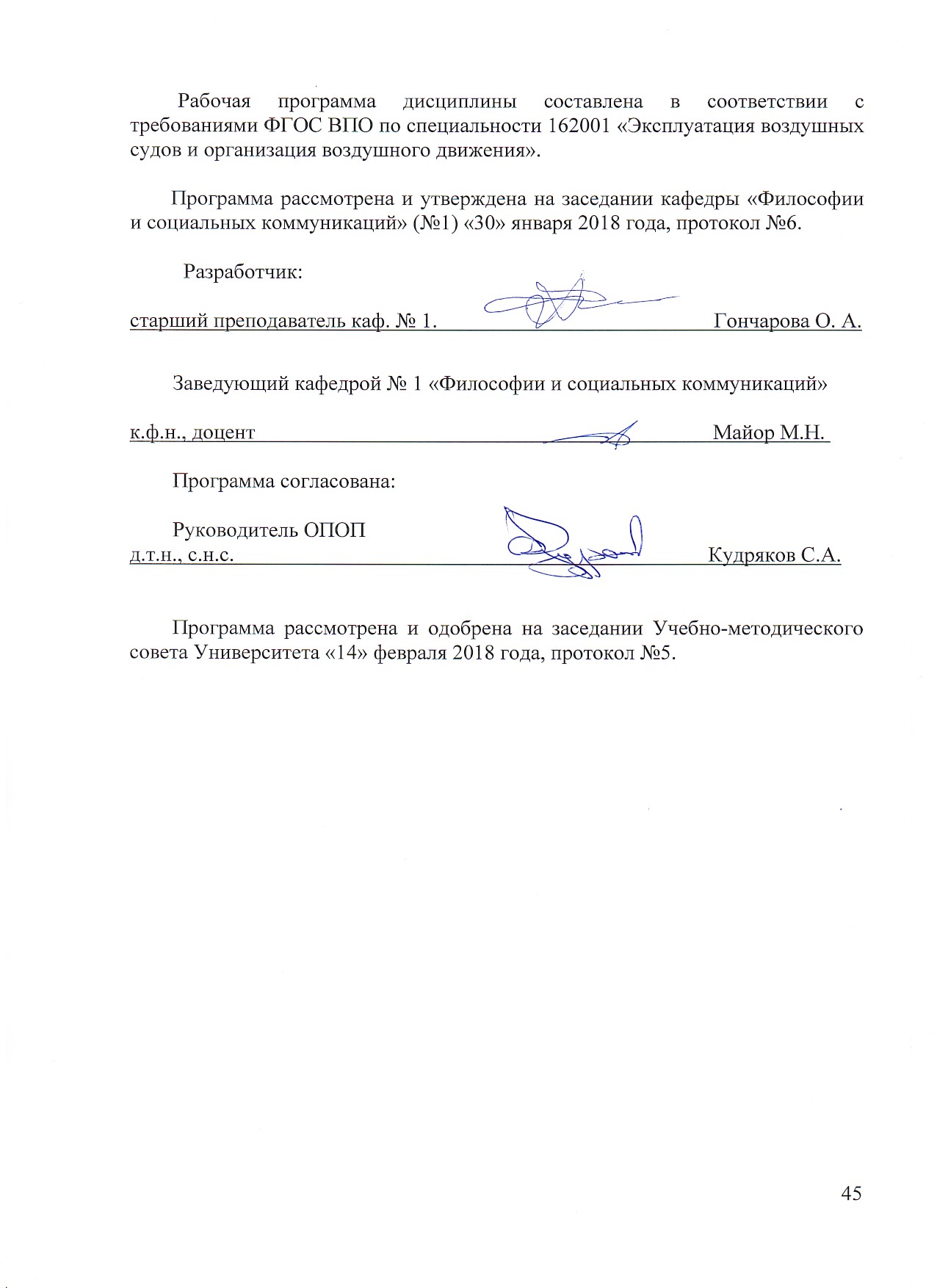 Перечень и кодкомпетенцийПеречень планируемых результатов обучения по дисциплинеСвободное владение литературной и деловой письменной и устной речью на русском языке, навыками ведения спора, дискуссии и полемики, публичной и научной речи (ОК-7)Знать: основные грамматические явления, обеспечивающие коммуникацию на русском литературном языке  в публичной и научной речи,  в деловой переписке;приёмы и методы убеждения;основы  грамотного ведения спора, дискуссии и полемики;типологию спора как вида полемики.Уметь:обсуждать межличностные и профессиональные проблемы с целью конструктивного подхода;оперировать соответствующими языковыми формулами  литературной  деловой письменной и устной речи в зависимости от речевой ситуации;использовать логические приёмы  ведения  дискуссии и полемики в публичной и научной речи.Владеть:типологией аргументации;навыками ведения спора, дискуссии и полемики, публичной и научной речи;деловой письменной и устной речью на русском языке.Способность и готовность понимать роль искусства в человеческой жизнедеятельности; развивать художественное восприятие, стремиться к эстетическому развитию и самосовершенствованию (ОК-27)Знать: основные виды искусства  человеческой жизнедеятельности, отражённые в речевых артефактах.Уметь:использовать речевые памятники и артефакты искусства  с целью развития культуры речи , этического, эстетического развития и самосовершенствования.Владеть:пониманием роли искусства, исторического значения человеческой жизнедеятельности, отражаемой через аккумулятивную функцию в национальном литературном языке ,  для развития и самосовершенствования личности и общества.Способность и готовность понимать значение и роль религии и свободомыслия в истории и современной духовной жизни общества (ОК-28)Знать: основные термины и понятия в сфере религии, свободомыслия и современной духовной жизни общества.Уметь:использовать грамматические нормы и языковые формулы  речи с целью  раскрытия современной духовной жизни общества, этического, эстетического развития и самосовершенствования личности.Владеть:навыками аргументированного выражения понимания адекватного значения религии и свободомыслия  для развития и самосовершенствования личности и общества.Умение создавать и редактировать тексты профессионального и социально значимого содержания (ОК-45) Знать:способы редактирования текстов профессионального и социально значимого содержания;лексические, орфографические, грамматические нормы.Уметь:использовать соответствующие алгоритмы в процессе редактирования текстов различной типологии.Владеть:языковыми формулами и схемами конструирования текстов различных типов и коммуникативных целей.Наименование Всего часовСеместрыНаименование Всего часов2Общая трудоемкость дисциплины108 108 Контактная работа:72,572,5лекции,3636 практические занятия,3636 семинары, лабораторные работы,курсовой проект (работа) другие виды аудиторных занятий.Самостоятельная работа студента1818Контрольные работы      в том числе контактная работа Промежуточная аттестация:1818     контактная работа0,50,5самостоятельная работа студента по подготовке к (зачёту, экзамену) 17,5Зачёт с оценкой17,5Зачёт с оценкойТемыдисциплиныКоличествочасовКомпетенцииКомпетенцииКомпетенцииКомпетенцииОбразовательные технологииОценочные средстваТемыдисциплиныКоличествочасовОК-7ОК-27ОК-28ОК-45Образовательные технологииОценочные средстваРусский язык и культура речи. Общие вопросы современной коммуникации и учебной дисциплины.10****ВК, Л, ИЛ, ПЗ, СРУ, ПРРусский литературный язык. Историческая справка.10****Л, ИЛ, ПЗ, СРУ, ТрЛексические средства русского языка10****Л, ИЛ, ПЗ, СРУ, ИД, ТрЯзык и речь. Межличностное общение.20***Л, ИЛ, ПЗ, СРУ, ИДСтилистическая система современного русского языка.20****Л, ИЛ, ПЗ, СРПР, ТрПрактическая стилистика и культура речевого общения.20****Л, ИЛ, ПЗ, СРУ, ПР, ТрИтого за 2 семестр90Промежуточная аттестация18Итого по дисциплине108Наименование темыдисциплиныЛПЗСЛРСРСКРВсего часовСеместр 2Семестр 2Семестр 2Семестр 2Семестр 2Семестр 2Семестр 2Семестр 2Тема 1. Русский язык и культура речи. Общие вопросы современной коммуникации и учебной дисциплины.44210Тема 2. Русский литературный язык. Историческая справка.44210Тема 3. Лексические средства русского языка44210Тема 4. Язык и речь. Межличностное общение.88420Тема 5.  Стилистическая система современного русского языка.88420Тема 6. Практическая стилистика и культура речевого общения.88420Итого за семестр36361890Промежуточная аттестация18Всего  по дисциплине108Номертемы дисциплиныТематика практических занятий(семинаров)Трудо-емкость(часы)1Входной контроль (тестирование)21Типология конспектов и планов (составление сложного тезисного плана лекции)Лингвистика как наука (составление терминологического глоссария дисциплины);22Этапы реформирования русского литературного языка. Вопрос о русской письменности. Доклады.Лексика и семантика (глоссарий, моносемия - полисемия, этимология, активная- пассивная лексика, специальная профилированная лексика)22Этапы реформирования русского литературного языка. Особенности языка Петровской эпохи.  Доклады.Элементарная грамота. Трудные случаи употребления существительных, местоимений, числительных;22Этапы реформирования русского литературного языка. Особенности языка эпохи  Просвещения.  Доклады.Лексика и семантика (глоссарий; паронимы, типология омонимов, архаизмы). Лексический анализ текста;22Этапы реформирования русского литературного языка. Особенности языка эпохи  Просвещения.  Доклады.Выразительные и изобразительные средства языка. Тренинг по культуре речи. Делопроизводство. Международные нормы.23Лексика и семантика (глоссарий; заимствования: кальки и клише, терминология). Доклады.  Анализ и конструирование текстов23Форма и жанр речи. Специальная лексика. Терминология. моклады, Микротесты. Фразеологизмы деловой речи и афоризмы. Конструирование текстов. 23Текст. Признаки и смысловые типы. Структура текста. Конструирование текста во взаимосвязи с коммуникативными целями и сферой употребления. 23Искусство спора. Полемика. Дискуссия. Типология аргументации. Доклады. Микротесты.25Стилистика современного русского языка. Анализ и конструирование текстов научного стиля (собственно научного, научно-учебного, научно-популярного).25Лексические признаки официально-делового стиля. Типы и жанры документов. Составление резюме, служебной записки, заявления.25Синтетическая форма лексических средств выразительности (публицистический стиль, авторский стиль , стиль рекламы). Анализ и конструирование текстов25Основные лингвистические нормы русского языка (лексические и грамматические). Тренинг.26Императивные лексико- семантические ошибки. Тренинг.26Императивные грамматические ошибки. Тренинг.26Рейтинговая работа26Итоговое тестирование. Защита рейтинговой работы.2Итого по дисциплинеИтого по дисциплине36№Темы дисциплиныВиды и тематика самостоятельной работыТрудоемкость(часы)1Работа с основной и дополнительной литературой: [1, 2, 3, 13, 14, 15].Составление тезисного плана-конспекта по основным вопросам темы.Подготовка к выступлениям на практическом занятии с докладами и сообщениями, экспертными выступлениями, лингвистическими справками и пр.Составление (пополнение)  библиографического списка используемого материала в процессе изучения дисциплины ( в т.ч.библиотечный каталог университета, электронные источники);Работа над ошибками по результатам вводного тестирования.22Работа с основной и дополнительной литературой: [1, 2, 3, 5, 10].Составление тезисного плана-конспекта по основным вопросам темы.Подготовка к выступлениям на практическом занятии с докладами и сообщениями, экспертными выступлениями, лингвистическими справками и пр.Составление (пополнение)  библиографического списка используемого материала в процессе изучения дисциплины ( в т.ч. библиотечный каталог университета, электронные источники);Работа над индивидуальными  речевыми ошибками.Работа над профилированным глоссарием.Этимология. Лексическое исследование.23Работа с основной и дополнительной литературой: [1, 2, 3, 5, 12].Составление тезисного плана-конспекта по основным вопросам темы.Подготовка к выступлениям на практическом занятии с докладами и сообщениями, экспертными выступлениями, лингвистическими справками и пр.Составление (пополнение)  библиографического списка используемого материала в процессе изучения дисциплины ( в т.ч. библиотечный каталог университета, электронные источники);Работа над индивидуальными  речевыми ошибками. Лексическая работа (глоссарий, «словарь делового человека», профи-словарь);Компиляция афоризмов;24Работа с основной и дополнительной литературой: [1, 2, 5, 13,15].Составление тезисного плана-конспекта по основным вопросам темы.Подготовка к выступлениям на практическом занятии с докладами и сообщениями, экспертными выступлениями, лингвистическими справками и пр.Составление (пополнение)  библиографического списка используемого материала в процессе изучения дисциплины ( в т.ч. библиотечный каталог университета, электронные источники);Лингвистическое конструирование. Текст типологии «рассуждение»;Лингвистический анализ и конструирование текста (типология «описание»- служебная записка);45Работа с основной и дополнительной литературой: [1, 3, 7, 8, 9, 13, 15,16].Составление тезисного плана-конспекта по основным вопросам темы.Подготовка к выступлениям на практическом занятии с докладами и сообщениями, экспертными выступлениями, лингвистическими справками и пр. Работа над индивидуальными  речевыми ошибками. .Лингвистическое конструирование. Текст публицистического стиля (авторская реклама). Лингвистический анализ схемы (таблицы, графика);46Работа с основной и дополнительной литературой: [1, 2, 8, 9, 10, 13, 15, 16].Подготовка к выступлениям на практическом занятии с докладами и сообщениями, экспертными выступлениями, лингвистическими справками и пр.Составление (пополнение)  библиографического списка используемого материала в процессе изучения дисциплины ( в т.ч.библиотечный каталог университета, электронные источники);Работа над индивидуальными ошибками по результатам микротестирования.  Основные грамматические нормы русского языка;Конструирование текста (официально - деловой жанр); Работа над профилированным глоссарием;Компиляция речевых ошибок;Творческие работы (по выбору)4ИТОГО18№п/пТема / вид учебных занятий (оценочных заданий), позволяющих студенту продемонстрировать достигнутый уровень сформированности компетенцийКоличество 
баллов Количество 
баллов Срок контроля (порядковый номер недели с начала семестра)Примечание№п/пТема / вид учебных занятий (оценочных заданий), позволяющих студенту продемонстрировать достигнутый уровень сформированности компетенцийМинимальное значениеМаксимальное значениеСрок контроля (порядковый номер недели с начала семестра)ПримечаниеОбязательные виды занятийОбязательные виды занятийОбязательные виды занятийОбязательные виды занятийОбязательные виды занятийТема 1. Русский язык и культура речи. Общие вопросы современной коммуникации и учебной дисциплины14Аудиторные занятияАудиторные занятияАудиторные занятияАудиторные занятияАудиторные занятия1Лекции  (2)23142ПР (2)34Тема 2. Русский литературный язык. Историческая справкаАудиторные занятияАудиторные занятияАудиторные занятияАудиторные занятияАудиторные занятия3Лекции (2)23144ПР (2)3414Тема 3. Лексические средства русского языкаАудиторные занятияАудиторные занятияАудиторные занятияАудиторные занятияАудиторные занятия5Лекции (2)24146ПР (2)3414Тема 4. Язык и речь. Межличностное общениеАудиторные занятияАудиторные занятияАудиторные занятияАудиторные занятияАудиторные занятия7Лекции (4)48148ПР (4)6814Тема 5. Стилистическая система современного русского языкаАудиторные занятияАудиторные занятияАудиторные занятияАудиторные занятияАудиторные занятия9Лекции (4)481410ПР(4)6814Тема 6. Практическая стилистика и культура речевого общенияАудиторные занятияАудиторные занятияАудиторные занятияАудиторные занятияАудиторные занятия11Лекции (4)481412ПР(4)6814Итого по обязательным видам занятий 4570Зачет с оценкой1530Итого по дисциплине60100Премиальные виды деятельности(для учета при определении рейтинга)Участие в конференции по темам дисциплины10Научная публикация по темам дисциплины10Итого дополнительно премиальных баллов20Итого баллов за 2 семестрИтого баллов за 2 семестр60120Перевод баллов балльно-рейтинговой системы в оценку по 5-ти балльной «академической» шкалеПеревод баллов балльно-рейтинговой системы в оценку по 5-ти балльной «академической» шкалеПеревод баллов балльно-рейтинговой системы в оценку по 5-ти балльной «академической» шкалеПеревод баллов балльно-рейтинговой системы в оценку по 5-ти балльной «академической» шкалеПеревод баллов балльно-рейтинговой системы в оценку по 5-ти балльной «академической» шкалеПеревод баллов балльно-рейтинговой системы в оценку по 5-ти балльной «академической» шкалеКоличество баллов по бально-рейтинговой оценкеКоличество баллов по бально-рейтинговой оценкеОценка (по 5-ти балльной «академической» шкале)Оценка (по 5-ти балльной «академической» шкале)Оценка (по 5-ти балльной «академической» шкале)Оценка (по 5-ти балльной «академической» шкале)90 и более 90 и более 5 - «отлично»5 - «отлично»5 - «отлично»5 - «отлично»75-89 75-89 4 - «хорошо»4 - «хорошо»4 - «хорошо»4 - «хорошо»60-74 60-74 3 - «удовлетворительно»3 - «удовлетворительно»3 - «удовлетворительно»3 - «удовлетворительно»менее 60менее 602 - «неудовлетворительно»2 - «неудовлетворительно»2 - «неудовлетворительно»2 - «неудовлетворительно»КритерииПоказателиОписание шкалы оцениванияЗнать:- основные грамматические явления, обеспечивающие коммуникацию на русском литературном языке в публичной и научной речи, в деловой перепискеописывает основные грамматические явления, обеспечивающие коммуникацию на русском литературном языке в публичной и научной речи,  в деловой переписке, дает их характеристику1 балл: правильно описывает основные грамматические явления, обеспечивающие коммуникацию на русском литературном языке в публичной и научной речи, в деловой переписке, дает их характеристику, но допускает незначительные неточности и ошибки в установлении логически-смысловых связей, не исправляя их после дополнительных уточняющих вопросов2 балла: демонстрирует полное знание излагаемых понятий и логически-смысловых связей между ними после дополнительных уточняющих вопросов3 балла: демонстрирует свободное и полное знание излагаемых понятий и логически-смысловых связей между ними- приёмы и методы убеждения;перечисляет и дает характеристику основным приемам убеждения1 балл: правильно перечисляет и дает характеристику основным приемам убеждения, но допускает незначительные неточности и ошибки в установлении логически-смысловых связей, не исправляя их после дополнительных уточняющих вопросов2 балла: демонстрирует полное знание излагаемых понятий и логически-смысловых связей между ними после дополнительных уточняющих вопросов3 балла: демонстрирует свободное и полное знание излагаемых понятий и логически-смысловых связей между ними- основы  грамотного ведения спора, дискуссии и полемики описывает принципы  грамотного ведения спора, дискуссии и полемики с примерами1 балл: правильно описывает принципы  грамотного ведения спора, дискуссии и полемики с примерами, но допускает незначительные ошибки в установлении логически-смысловых связей, не исправляя их после дополнительных уточняющих вопросов2 балла: демонстрирует полное знание излагаемых понятий и логически-смысловых связей между ними после дополнительных уточняющих вопросов3 балла: демонстрирует свободное и полное знание излагаемых понятий и логически-смысловые связи между ними- типологию спора как вида полемикиприводит типологию спора как вида полемики1 балл: правильно описывает типологию спора как вида полемики, но допускает незначительные ошибки в установлении логически-смысловых связей, не исправляя их после дополнительных уточняющих вопросов2 балла: демонстрирует полное знание излагаемых понятий и логически-смысловых связей между ними после дополнительных уточняющих вопросов3 балла: демонстрирует свободное и полное знание излагаемых понятий и логически-смысловые связи между ними- основные виды искусства  человеческой жизнедеятельности, отражённые в речевых артефактах;описывает основные виды искусства человеческой жизнедеятельности, отражённые в речевых артефактах 1 балл: правильно описывает основные виды искусства человеческой жизнедеятельности, отражённые в речевых артефактах, но допускает незначительные неточности и ошибки в установлении логически-смысловых связей, не исправляя их после дополнительных уточняющих вопросов2 балла: демонстрирует полное знание излагаемых понятий и логически-смысловых связей между ними после дополнительных уточняющих вопросов3 балла: демонстрирует свободное и полное знание излагаемых понятий и логически-смысловых связей между ними- основные термины и понятия в сфере религии, свободомыслия и современной духовной жизни общества;приводит основные термины и понятия в сфере религии, свободомыслия и современной духовной жизни общества;1 балл: правильно описывает основные термины и понятия в сфере религии, свободомыслия и современной духовной жизни общества, но допускает незначительные неточности и ошибки в установлении логически-смысловых связей, не исправляя их после дополнительных уточняющих вопросов2 балла: демонстрирует полное знание излагаемых понятий и логически-смысловых связей между ними после дополнительных уточняющих вопросов3 балла: демонстрирует свободное и полное знание излагаемых понятий и логически-смысловых связей между ними- способы редактирования текстов профессионального и социально значимого содержания.описывает способы редактирования текстов профессионального и социально значимого содержания1 балл: правильно описывает способы редактирования текстов профессионального и социально значимого содержания, но допускает незначительные неточности и ошибки в установлении логически-смысловых связей, не исправляя их после дополнительных уточняющих вопросов2 балла: демонстрирует полное знание излагаемых понятий и логически-смысловых связей между ними после дополнительных уточняющих вопросов3 балла: демонстрирует свободное и полное знание излагаемых понятий и логически-смысловых связей между ними- лексические, орфографические, грамматические нормыприводит лексические, орфографические, грамматические нормы;1 балл: правильно описывает лексические, орфографические, грамматические нормы, но допускает незначительные неточности и ошибки в установлении логически-смысловых связей, не исправляя их после дополнительных уточняющих вопросов2 балла: демонстрирует полное знание излагаемых понятий и логически-смысловых связей между ними после дополнительных уточняющих вопросов3 балла: демонстрирует свободное и полное знание излагаемых понятий и логически-смысловых связей между нимиУметь:- обсуждать межличностные и профессиональные проблемы с целью конструктивного подхода;Способен обсуждать межличностные и профессиональные проблемы с целью конструктивного подхода1 балл: показывает наличие умения обсуждать межличностные и профессиональные проблемы с целью конструктивного подхода, но допускает незначительные ошибки в установлении логически-смысловых связей, не исправляя их после дополнительных уточняющих вопросов2 балла: демонстрирует полное освоение необходимых умений и логически-смысловых связей между ними и соответствующими теоретическими понятиями после дополнительных уточняющих вопросов3 балла: демонстрирует свободное и полное освоение необходимых умений и логически-смысловых связей между ними и соответствующими теоретическими понятиями - оперировать соответствующими языковыми формулами  литературной  деловой письменной и устной речи в зависимости от речевой ситуации;При ведении деловой письменной и устной речи способен оперировать соответствующими языковыми формулами  в зависимости от речевой ситуации1 балл: показывает наличие умения оперировать соответствующими языковыми формулами  литературной  деловой письменной и устной речи в зависимости от речевой ситуации, но допускает незначительные ошибки в установлении логически-смысловых связей, не исправляя их после дополнительных уточняющих вопросов2 балла: демонстрирует полное освоение необходимых умений и логически-смысловых связей между ними и соответствующими теоретическими понятиями после дополнительных уточняющих вопросов3 балла: демонстрирует свободное и полное освоение необходимых умений и логически-смысловых связей между ними и соответствующими теоретическими понятиями- использовать логические приёмы ведения  дискуссии и полемики в публичной и научной речиСпособен использовать логические приёмы ведения  дискуссии и полемики в публичной и научной речи1 балл: правильно использует логические приёмы ведения  дискуссии и полемики в публичной и научной речи, но допускает незначительные ошибки в установлении логически-смысловых связей, не исправляя их после дополнительных уточняющих вопросов2 балла: демонстрирует полное освоение необходимых умений и логически-смысловых связей между ними и соответствующими теоретическими понятиями после дополнительных уточняющих вопросов3 балла: демонстрирует свободное и полное освоение необходимых умений и логически-смысловых связей между ними и соответствующими теоретическими понятиями- использовать речевые памятники и артефакты искусства  с целью развития культуры речи, этического, эстетического развития и самосовершенствованияСпособен использовать речевые памятники и артефакты искусства с целью развития культуры речи, этического, эстетического развития и самосовершенствования1 балл: правильно использует речевые памятники и артефакты искусства с целью развития культуры речи, этического, эстетического развития и самосовершенствования, но допускает незначительные ошибки в установлении логически-смысловых связей, не исправляя их после дополнительных уточняющих вопросов2 балла: демонстрирует полное освоение необходимых умений и логически-смысловых связей между ними и соответствующими теоретическими понятиями после дополнительных уточняющих вопросов3 балла: демонстрирует свободное и полное освоение необходимых умений и логически-смысловых связей между ними и соответствующими теоретическими понятиями- использовать грамматические нормы и языковые формулы речи с целью раскрытия современной духовной жизни общества, этического, эстетического развития и самосовершенствования личности.Способен использовать грамматические нормы и языковые формулы речи с целью раскрытия современной духовной жизни общества, этического, эстетического развития и самосовершенствования личности 1 балл: правильно использует грамматические нормы и языковые формулы речи с целью раскрытия современной духовной жизни общества, этического, эстетического развития и самосовершенствования личности, но допускает незначительные ошибки в установлении логически-смысловых связей, не исправляя их после дополнительных уточняющих вопросов2 балла: демонстрирует полное освоение необходимых умений и логически-смысловых связей между ними и соответствующими теоретическими понятиями после дополнительных уточняющих вопросов3 балла: демонстрирует свободное и полное освоение необходимых умений и логически-смысловых связей между ними и соответствующими теоретическими понятиями- использовать соответствующие алгоритмы в процессе редактирования текстов различной типологии.Способен использовать соответствующие алгоритмы в процессе редактирования текстов различной типологии1 балл: правильно использует соответствующие алгоритмы в процессе редактирования текстов различной типологии, но допускает незначительные ошибки в установлении логически-смысловых связей, не исправляя их после дополнительных уточняющих вопросов2 балла: демонстрирует полное освоение необходимых умений и логически-смысловых связей между ними и соответствующими теоретическими понятиями после дополнительных уточняющих вопросов3 балла: демонстрирует свободное и полное освоение необходимых умений и логически-смысловых связей между ними и соответствующими теоретическими понятиямиВладеть:- типологией аргументации;Демонстрирует владение типологией аргументации1 балл: правильно выполняет практическое задание по формированию типологии аргументации, но допускает незначительные ошибки в установлении логически-смысловых связей проводимых действий, не исправляя их  после дополнительных уточняющих вопросов2 балла: демонстрирует полное владение методами практического выполнения задания и понимание логически-смысловых связей между ними после дополнительных уточняющих вопросов3 балла: демонстрирует свободное и полное владение методами выполнения задания и понимание логически-смысловых связей в проводимых действиях- навыками ведения спора, дискуссии и полемики, публичной и научной речи;деловой письменной и устной речью на русском языке;Демонстрирует владение навыками ведения спора, дискуссии и полемики, публичной и научной речи;деловой письменной и устной речью на русском языке1 балл: правильно выполняет практическое задание по демонстрации навыков ведения спора, дискуссии и полемики, публичной и научной речи;деловой письменной и устной речью на русском языке, но допускает незначительные ошибки в установлении логически-смысловых связей проводимых действий, не исправляя их после дополнительных уточняющих вопросов2 балла: демонстрирует полное владение методами практического выполнения задания и понимание логически-смысловых связей между ними после дополнительных уточняющих вопросов3 балла: демонстрирует свободное и полное владение методами выполнения задания и понимание логически-смысловых связей в проводимых действиях- пониманием роли искусства, исторического значения человеческой жизнедеятельности, отражаемой через аккумулятивную функцию в национальном литературном языке, для развития и самосовершенствования личности и общества.Демонстрирует владение навыком понимания роли искусства, исторического значения человеческой жизнедеятельности, отражаемой через аккумулятивную функцию в национальном литературном языке, для развития и самосовершенствования личности и общества1 балл: правильно выполняет практическое задание по демонстрации навыков понимания роли искусства, исторического значения человеческой жизнедеятельности, отражаемой через аккумулятивную функцию в национальном литературном языке, для развития и самосовершенствования личности и общества, но допускает незначительные ошибки в установлении логически-смысловых связей проводимых действий не исправляя их после дополнительных уточняющих вопросов2 балла: демонстрирует полное владение методами практического выполнения задания и понимание логически-смысловых связей между ними после дополнительных уточняющих вопросов3 балла: демонстрирует свободное и полное владение методами выполнения задания и понимание логически-смысловых связей в проводимых действиях- навыками аргументированного выражения понимания адекватного значения религии и свободомыслия  для развития и самосовершенствования личности и общества.Демонстрирует владение навыками аргументированного выражения понимания адекватного значения религии и свободомыслия  для развития и самосовершенствования личности и общества1 балл: правильно выполняет практическое задание по демонстрации навыков аргументированного выражения понимания адекватного значения религии и свободомыслия для развития и самосовершенствования личности и общества, но допускает незначительные ошибки в установлении логически-смысловых связей проводимых действий не исправляя их после дополнительных уточняющих вопросов2 балла: демонстрирует полное владение методами практического выполнения задания и понимание логически-смысловых связей между ними после дополнительных уточняющих вопросов3 балла: демонстрирует свободное и полное владение методами выполнения задания и понимание логически-смысловых связей в проводимых действиях- языковыми формулами и схемами конструирования текстов различных типов и коммуникативных целей.Демонстрирует владение языковыми формулами и схемами конструирования текстов различных типов и коммуникативных целей1 балл: правильно выполняет практическое задание по демонстрации навыков владения языковыми формулами и схемами конструирования текстов различных типов и коммуникативных целей, но допускает незначительные ошибки в установлении логически-смысловых связей проводимых действий не исправляя их после дополнительных уточняющих вопросов2 балла: демонстрирует полное владение методами практического выполнения задания и понимание логически-смысловых связей между ними после дополнительных уточняющих вопросов3 балла: демонстрирует свободное и полное владение методами выполнения задания и понимание логически-смысловых связей в проводимых действиях№ТемаОтличия речи от языка. Основные речевые понятияОсновные единицы языка: слово, словосочетание, предложениеРусский язык как инструмент межнационального общения на территории России и в бывших советских республиках.Культура речи как неотъемлемая часть культуры личности: почему важно говорить и писать правильно.Речь в сферах межличностного общения. Отличительные особенности.Лексика русского языка с точки зрения происхождения.Устная речь, особенности подготовленной и неподготовленной устной речи.Письменная речь, её отличия от устной формы речи.Литературная норма и её нарушения Функционально - смысловые типы речи:- описание;- повествование;-  рассуждение.Функциональные стили речи: - научный;Функциональные стили речи: - официально-деловой;Функциональные стили речи: - публицистический;Функциональные стили речи: -литературно-художественный;Функциональные стили речи: - разговорно-обиходный;Функциональные стили речи: - жаргон;Функциональные стили речи: -арго;Общая характеристика спора. Дискуссия и полемика как виды спора.Логические и социально-психологические аспекты спора.Служебно-деловое общение. Виды деловых бесед.Приёмы отбора и систематизации актуальной информации.Деловые переговоры. Правила делового этикета.Виды служебной документации.Требования к оформлению служебной документации.Императивные речевые ошибки№Наименование разделов и тем дисциплиныСрокI.Русский язык и культура речи. Общие вопросы современной коммуникации и учебной дисциплины.1неделя1.1Современный русский язык в системе языков мира. Соотнесение понятий национального языка и его литературного аналога. Историческая семантика  нормы и виды норм в литературном языке. Лексикология и лексикография. Разнообразие справочной литературы. II.Русский литературный язык. Историческая справка.2.1.2.2.Языковое древо мира. Индоевропейский праязык, основные ветви. Вопрос о русской письменности в мировой научной литературе. Этапы реформирования русского литературного языка.  Русский язык как средство межнационального общения. Использование русского языка на территории России и бывших советских республик (делопроизводство, сфера культуры, массовое общение). Русский язык и культура речи. Современная ситуация.2неделя3неделяIIIЛексические средства русского языка4неделя3.1Лексический состав языка как основа грамотного и точного выражения мысли. Разнообразие лексических выразительных средств русского языка. Исконно русская лексика. Система и типология заимствований (ин.кальки, экзотизмы, варваризмы). Активный и пассивный словарный запас. Устаревшие слова (архаизмы, историзмы) и неологизмы. Провинциальная лексика и диалект. Специальная лексика. Терминология. Фразеологизмы и афоризмы. Понятие жаргона. Язык арго.IY.Язык и речь. Межличностное общение.4.1.Язык как  социальное и полифункциональное явление.5неделя4.2.Виды речевой деятельности. Формы и разновидности речи. Монолог. Диалог. Полилог. Устная и письменная речь как инструмент фиксации мысли. Соотнесение понятий «форма» и «жанр» речи.5неделя4.3.Текст. Признаки и смысловые типы. Структура текста. Конструирование текста во взаимосвязи с коммуникативными целями и сферой употребления.6неделя4.4.Социальное и межличностное общение. Основы мастерства публичного выступления. Ораторское искусство как социальное явление. Искусство спора. Полемика. Дискуссия. Типология аргументации. Софизмы, логические ошибки и уловки в споре и меры против них.7неделя4.5.Современная коммуникация и речевой этикет.Принципы эффективности и недостатки современного общения.8 неделяV.Стилистическая система современного русского языка.9 неделя5.1.Особенности научного стиля. Специфика использования языковых средств, жанровое разнообразие, сфера реализации.5.2.Официально- деловой язык и современная коммуникация. Сфера и формы функционирования. Лексические признаки официально- делового стиля как отражение социального опыта. Принципы оформления документов.10 неделя5.3.Публицистический стиль. Цели и задачи, жанровая дифференциация. Синтетическая форма  лексических средств выразительности.11 неделя5.4.Стиль художественной литературы. Авторский стиль. Источники формирования языковых норм. 12неделя5.5.Разговорная речь в системе в системе функциональных разновидностей русского литературного языка.5.6.Стилистически ограниченная лексика. Диалектизмы, профессиональный сленг, жаргон. Роль внеязыковых факторов.VI.Практическая стилистика и культура речевого общения.13 неделя6.1.Нормативный  и этический аспект культуры речи. Основные  лингвистические нормы русского языка. 6.2.Речевые ошибки. Типология. Стилистическая роль «запрограммированных ошибок». Императивные лингвистические ошибки, их предупреждение.14 неделя6.3.Изобразительные и выразительные средства языка. Тропы. Лексические, синтаксические и стилистические фигуры.